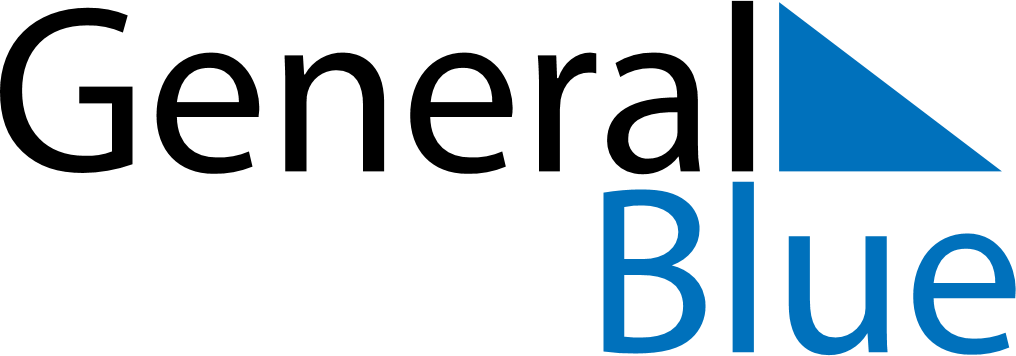 2020 – Q2Liechtenstein  2020 – Q2Liechtenstein  2020 – Q2Liechtenstein  2020 – Q2Liechtenstein  2020 – Q2Liechtenstein  2020 – Q2Liechtenstein  AprilMondayTuesdayWednesdayThursdayFridaySaturdaySundayApril12345April6789101112April13141516171819April20212223242526April27282930AprilMayMondayTuesdayWednesdayThursdayFridaySaturdaySundayMay123May45678910May11121314151617May18192021222324May25262728293031MayJuneMondayTuesdayWednesdayThursdayFridaySaturdaySundayJune1234567June891011121314June15161718192021June22232425262728June2930JuneApr 10: Good FridayJun 11: Corpus ChristiApr 12: Easter SundayJun 12: FeiertagsbrückeApr 13: Easter MondayMay 1: Labour DayMay 10: Mother’s DayMay 21: Ascension DayMay 22: FeiertagsbrückeMay 31: PentecostJun 1: Whit Monday